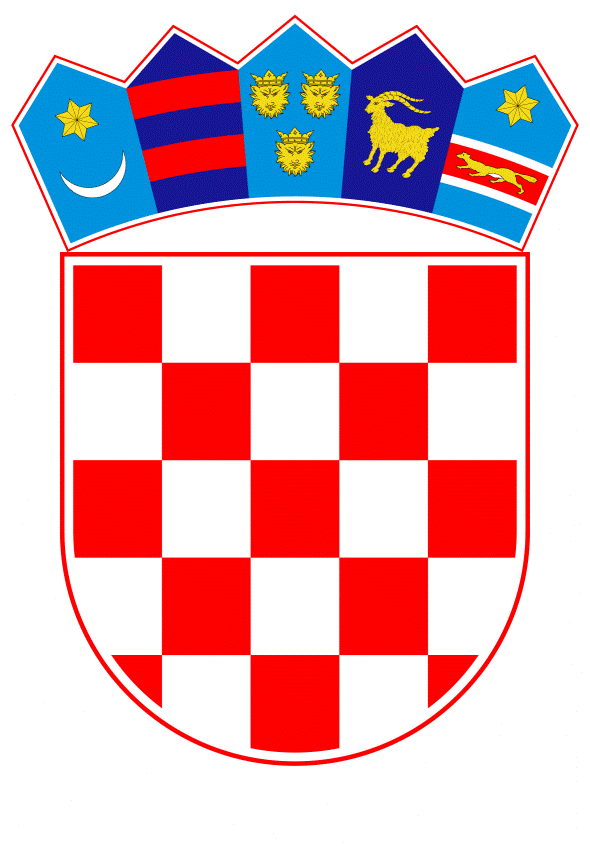 VLADA REPUBLIKE HRVATSKEZagreb, 19. listopada 2023.______________________________________________________________________________________________________________________________________________________________________________________________________________________________PrijedlogKLASA:URBROJ:Zagreb, PREDSJEDNIKU HRVATSKOG SABORAPredmet: Izvješće o radu Hrvatske akademije znanosti i umjetnosti u 2022. godini Veza:	Pismo Hrvatskog sabora, KLASA: 021-03/23-09/40, URBROJ: 65-23-03, od 15. lipnja 2023. godineNa temelju članka 122. stavka 2. Poslovnika Hrvatskoga sabora („Narodne novine“, br. 81/13., 113/16., 69/17., 29/18., 53/20., 119/20. – Odluka Ustavnog suda Republike Hrvatske i 123/20.), Vlada Republike Hrvatske o Izvješću o radu Hrvatske akademije znanosti i umjetnosti u 2022. godini, daje sljedećeMIŠLJENJEVlada Republike Hrvatske predlaže Hrvatskome saboru da prihvati Izvješće o radu Hrvatske akademije znanosti i umjetnosti u 2022. godini, koje je predsjedniku Hrvatskog sabora podnijela Hrvatska akademija znanosti i umjetnosti, aktom od 9. lipnja 2023. godine.Za svoje predstavnike, koji će u vezi s iznesenim mišljenjem biti nazočni na sjednicama Hrvatskoga sabora i njegovih radnih tijela, Vlada je odredila ministra znanosti i obrazovanja prof. dr. sc. Radovana Fuchsa i državne tajnike Ivicu Šuška i Stipu Mamića. PREDSJEDNIKmr. sc. Andrej PlenkovićPredlagatelj:Ministarstvo znanosti i obrazovanjaPredmet:Prijedlog Mišljenja Vlade Republike Hrvatske na Izvješće o radu Hrvatske akademije znanosti i umjetnosti u 2022. godini